UNIVERSIDADE FEDERAL DE ALAGOAS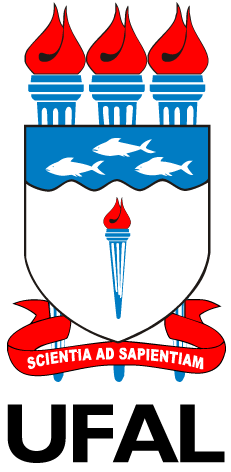 COMISSÃO DE ÉTICA NO USO DE ANIMAISRESULTADOS DA REUNIÃO DE 08 DE AGOSTO DE 2014OBS.: OS PARECERES JÁ ESTÃO DISPONÍVEIS PARA ENTREGA.PROJETOSITUAÇÃO09/2014PENDENTE12A-2014APROVADO36-2014NEGADO37-2014PENDENTE38-2014PENDENTE39-2014PENDENTE41-2014APROVADO42-2014PENDENTE45-2014PENDENTE